1. Задано скалярное поле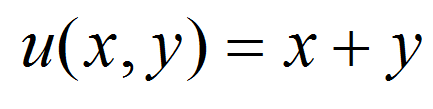 Вычислить его градиент.2. Найти дивергенцию и ротор векторного поля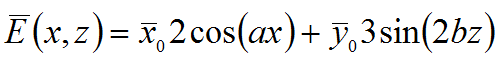 